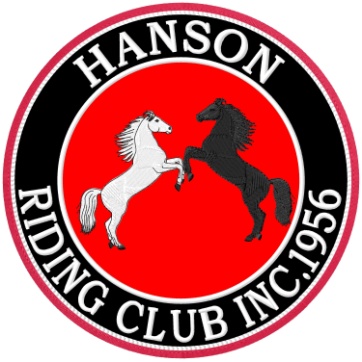 HANSON RIDING CLUB SCHOLARSHIP APPLICATION Hanson Riding Club proudly offers scholarships each year to qualifying candidates. In order to be considered for this scholarship you must meet the following criteria:You must be a member in good standing for at least two years. You must not have previously been awarded this scholarship.A minimum 2.75 G.P.A is required.Your application must be received no later than December 1st.  Completed applications should be submitted to:
Hanson Riding Club Scholarship Committee
c/o Elizabeth Robinson
227 Winter St
Hanson, MA 02341  Scholarships will be awarded at the HRC Year- End Banquet.  Payout will be made upon the recipient’s completion of their second semester at their college or university. A request for payment is to be submitted to the Hanson Riding Club Treasurer along with a copy of the recipient’s second semester tuition invoice.  Along with this application please enclose two letters of recommendation.  One must be from another HRC member in good standing, the other letter should be from a teacher, associate, or someone who knows you well.   Also please enclose a personal statement in which you address your, involvement and experiences with Hanson Riding Club as well as how Hanson Riding Club has impacted your life with horses.  Finally, please address how a Hanson Riding Club scholarship will help you pursue your education at your chosen institute of higher learning.  Please include your most recent school transcript. Other documentation of achievement is welcomed, but not required. Thank you,  The Hanson Riding Club Scholarship Committee Application: Name: ______________________________________________________________     (Last)                                  (First)                               (MI)  Date of Birth: ___________________________________                            (DD)                  (MM)               (YYYY)   Address: _______________________________________________________City____________________State____________Zip________ Telephone: ____________________________ Mothers Name: ________________________________ Address: _______________________________________________________City____________________State____________Zip________ Telephone: ____________________________ Fathers Name: _________________________________ Address: _______________________________________________________City____________________State____________Zip________ Telephone: ____________________________ Number of children in your family: _____ Number of children in college: _________  Name of School you are currently attending: ________________________________ Date of Graduation: ________________________  Names of College or Universities you have applied to: ______________________________________________________________________________ ______________________________________________________________________________ ______________________________________________________________________________  Have you been accepted: (please check one)    YES_______    NO_________ If “yes” Name of College or University you plan to attend:_________________________________________City____________ State__________  Tuition/Year: _________________    Room & Board/Year:________________  How many years attending: ________ Expected Date of Graduation: _________  Have you applied for or received any other scholarships or financial aid?  (Please list):________________________________________________________________________________________________________________________________________________________________________________________________________________________________________________________________________________________________________________ How many years have you been a Hanson Riding Club member:  __________  Please list any extracurricular activities, clubs, community service, or other activities you have been involved in over the past four years. ________________________________________________________________________________________________________________________________________________________________________________________________________________________________________________________________________________________________________________________ ________________________________________________________________________________________________________________________________________________________________________________________________________________________________________________________________________________________________________________________________________________________________________________________________________________________________________________________________________________________________________________________________________________________________________________________________________________________________________________________________________________________________________________________________________________________________________________________________________________________________________________________________________________________________________________________________________________________________________